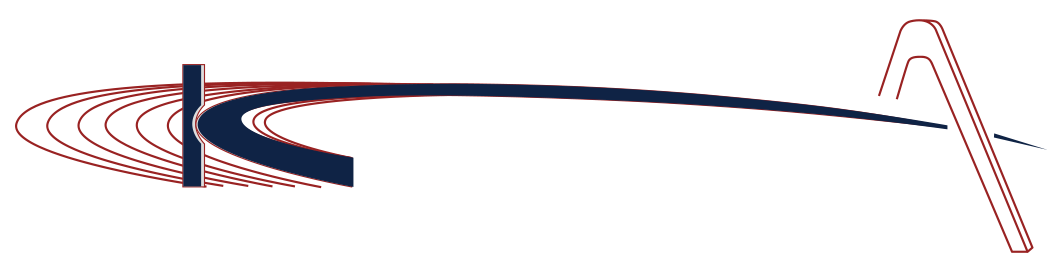 Комунальне підприємство“Шляхово-експлуатаційне управлінняпо ремонту та утриманню автомобільних шляхівта споруд на них Оболонського району” м. Києвакорпорації “Київавтодор” Україна, 04073, м. Київ, пров. Куренівський, 15А; тел.: (044) 468-42-04, факс: (044) 468-21-06«ЗАТВЕРДЖЕНО»Протокол Уповноваженої особи ШЕУ Оболонського районувід «29» липня 2022 року №1СЗВ-10/22___підпис___ /Онищук Ю.О./ОГОЛОШЕННЯпро проведення спрощеної закупівлі1. Найменування замовника: Комунальне підприємство «Шляхово - експлуатаційне управління по ремонту та утриманню автомобільних шляхів та споруд на них Оболонського району» м. Києва.2. Місцезнаходження замовника: пров. Куренівський, 15-А, м. Київ, 04073, Україна.3. Код згідно з ЄДРПОУ замовника: 05465258.4. Категорія: мале підприємництво.5.Контактна особа замовника, уповноважена здійснювати зв’язок з учасниками: Онищук Юлія Олександрівна, фахівець з публічних закупівель, пров. Куренівський, 15-А, м. Київ, 04073, Україна; тел.: (044) 468-21-06, Е-mail: cheu@ukr.net.6. Конкретна назва предмета закупівлі:КОД ДК 021:2015 – 09130000-9 НАФТА І ДИСТИЛЯТИ (бензин А-95 (талони), бензин А-92 (талони), дизельне паливо (талони)).7. Коди відповідних класифікаторів предмета закупівлі (за наявності): КОД ДК 021:2015 – 09130000-9 НАФТА І ДИСТИЛЯТИ.8. Кількість товарів або обсяг виконання робіт чи надання послуг:9. Місце поставки товарів або місце виконання робіт чи надання послуг:- талони на паливо постачаються на адресу Замовника: м. Київ, провулок Куренівський, 15-А.- паливо за талонами Замовнику відпускається на автозаправних станціях Учасника по всій підконтрольній території України або АЗС партнерів.10. Строк поставки товарів, виконання робіт чи надання послуг: з дати підписання договору по 23.08.2022 року. Протягом 1 (одного) календарного дня з моменту направлення Заявки від Замовника.11. Умови оплати: відповідно до умов проекту договору (Додаток №5).12. Очікувана вартість предмета закупівлі: 2 408 950,00грн. (два мільйони чотириста вісім тисяч дев’ятсот п’ятдесят гривень 00 копійок) разом з ПДВ.13.Дата та час завершення періоду уточнень інформації про закупівлю (не менше трьох робочих днів з дня оприлюднення оголошення про проведення спрощеної закупівлі в електронній системі закупівель): буде визначено в електронній системі.14. Кінцевий строк подання пропозицій (строк для подання пропозицій не може бути менше ніж два робочі дні з дня закінчення періоду уточнення інформації про закупівлю): буде визначено в електронній системі.15.Перелік критеріїв та методика оцінки пропозицій із зазначенням питомої ваги критеріїв: оцінка пропозицій Учасників здійснюється за єдиним критерієм– ціна пропозиції (з урахуванням всіх податків, зборів і всіх обов’язкових платежів, які сплачує Учасник), питома вага критерія – 100 % .16. Розмір та умови надання забезпечення пропозицій учасників (якщо замовник вимагає його надати): відсутнє.17. Розмір та умови надання забезпечення виконання договору про закупівлю (якщо замовник вимагає його надати): відсутнє.18. Розмір мінімального кроку пониження ціни під час електронного аукціону в межах від 0,5 відсотка до 3 відсотків або в грошових одиницях очікуваної вартості закупівлі: 12 045,00 грн19. Інформація про необхідні технічні, якісні та кількісні характеристики предмета закупівлі: зазначена в технічній специфікації (Додаток № 1).20. Інша інформація:Закупівля здійснюється у відповідності до норм Постанови Кабінету Міністрів України про деякі питання здійснення оборонних та публічних закупівель товарів, робіт і послуг в умовах воєнного стану від 28.02.2022 № 169 в порядку проведення спрощених закупівель, встановленого Законом України «Про публічні закупівлі» (далі - Закон). Оголошення розроблено відповідно до вимог Закону. Терміни, які використовуються в цьому оголошенні, вживаються у значенні, наведеному в Законі.Інформація до оголошення про проведення спрощеної закупівлі:Зміст пропозиції Учасника:- Відповідно до частини третьої статті 12 Закону під час використання електронної системи закупівель з метою подання пропозицій та їх оцінки документи та дані створюються та подаються з урахуванням вимог законів України "Про електронні документи та електронний документообіг" та "Про електронні довірчі послуги".  Всі документи пропозиції подаються в електронному вигляді через електронну систему закупівель шляхом завантаження сканованих документів або електронних документів в електронну систему закупівель. Документи мають бути належного рівня зображення (чіткими та розбірливими для читання). Учасник повинен накласти кваліфікований електронний підпис (КЕП) на пропозицію або на кожен електронний документ пропозиції окремо.У якості КЕП учасник може скористатися відповідним посиленим сертифікатом відкритого ключа, що його підтверджує, що були видані відповідно до  вимог Закону України «Про електронний цифровий підпис» до 06.11.2018 включно, за умови, що станом на день подання учасником відповідного документа строк дії посиленого сертифіката відкритого ключа не закінчився.Замовник перевіряє КЕП учасника на сайті центрального засвідчувального органу за посиланням https://czo.gov.ua/verify.Під час перевірки КЕП повинні відображатися прізвище та ініціали особи, уповноваженої на підписання пропозиції (власника ключа). У випадку відсутності даної інформації, пропозиція учасника вважається такою, що не відповідає умовам, визначеним в оголошенні про проведення спрощеної закупівлі, та вимогам до предмета закупівлі.Документи пропозиції учасника, що складені безпосередньо учасником, а саме: довідки/листи в довільній формі /листи-роз’яснення/гарантійні листи повинні містити підпис уповноваженої посадової особи учасника закупівлі (із зазначенням прізвища, ініціалів та посади особи), а також відбитки печатки учасника (у разі використання) у разі накладання КЕП на пропозицію, а не на кожен електронний документ пропозиції окремо.- Строк дії пропозиції, протягом якого пропозиції учасників вважаються дійсними становить 90 днів із дати кінцевого строку подання пропозицій.- Пропозиція подається в електронному вигляді шляхом заповнення електронних форм з окремими полями, у яких зазначається інформація про ціну, інші критерії оцінки (у разі їх установлення замовником), та завантаження файлів в сканованому вигляді в форматі PortableDocumentFormat (PDF).- У разі допущення учасником помилок при розрахунку вартості ціни пропозиції вирішальною є ціна пропозиції зазначена в електронній системі закупівель. - Усі довідки учасника складені у довільній формі повинні бути надані станом в термін з дати публікації оголошення про проведення спрощеної процедури закупівлі до кінцевого строку подання пропозицій.Кожен учасник має право подати тільки одну пропозицію (у тому числі до визначеної в оголошенні частини предмета закупівлі (лота) (у разі здійснення закупівлі за лотами). У разі подання більше ніж однієї пропозиції (у тому числі до визначеної в оголошенні частини предмета закупівлі (лота) (у разі здійснення закупівлі за лотами) замовник відхиляє пропозицію учасника згідно з пунктом 1 частини 13 статті 14 Закону, а саме: замовник відхиляє пропозицію в разі, якщо пропозиція учасника не відповідає умовам, визначеним в оголошенні про проведення спрощеної закупівлі, та вимогам до предмета закупівлі.- Під час проведення закупівлі усі документи, що готуються замовником, викладаються державною (українською) мовою відповідно до ст. 31 ЗУ «Про забезпечення функціонування української мови як державної» від 25.04.2019 №2704-VII.Пропозиція учасника та всі документи, що мають відношення до неї, повинні бути складені українською мовою. Документи, видані учаснику іншими організаціями (підприємствами, установами), обов’язково повинні мати переклад на державну мову. У разі якщо в складі пропозиції учасника надається копія документа іноземною мовою, учасник повинен надати переклад на державну мову (завіреним нотаріально та легалізовані згідно з чинним законодавством України).- Допущення учасником формальних (несуттєвих) помилок, не призведе до відхилення Замовником його пропозиції.Формальними (несуттєвими) вважаються помилки, що пов’язані з оформленням пропозиції та не впливають на зміст пропозиції, а саме - відсутність нумерації сторінок, підписів, печаток на окремих документах, (окрім цінової пропозиції), технічні помилки та описки.Рішення про віднесення допущеної учасником помилки до формальної (несуттєвої) приймається уповноваженою особою на засіданні при прийнятті відповідного рішення за результатом оцінки пропозиції учасника.- Неспроможність подати всю інформацію, що вимагається Замовником, або подання пропозиції, яка не відповідає вимогам в усіх відношеннях, буде віднесена на ризик учасника та спричинить за собою відхилення такої пропозиції.- У разі якщо учасник або переможець не повинен складати або відповідно до норм чинного законодавства (у разі подання пропозиції учасником-нерезидентом / переможцем-нерезидентом відповідно до норм законодавства країни реєстрації) не зобов’язаний складати якийсь зі вказаних в положеннях документації документ, то він надає лист-роз’яснення в довільній формі, за підписом уповноваженої особи учасника/переможця/переможця-нерезидента й завірений печаткою (у разі наявності), в якому зазначає законодавчі підстави ненадання відповідних документів.- Документи, що не передбачені законодавством для учасників - юридичних, фізичних осіб, у тому числі фізичних осіб - підприємців, не подаються ними у складі пропозиції. Відсутність документів, що не передбачені законодавством для учасників - юридичних, фізичних осіб, у тому числі фізичних осіб - підприємців, у складі пропозиції, не може бути підставою для її відхилення замовником. У разі якщо учасник або переможець відповідно до норм чинного законодавства не зобов’язаний складати якийсь із вказаних в оголошенні документ, то він надає лист-роз’яснення в довільній формі, в якому зазначає законодавчі підстави ненадання відповідних документів або копію/ії роз'яснення/-нь державних органів.- Учасники закупівлі – нерезиденти для виконання вимог щодо подання документів, передбачених Додатками Оголошення подають у складі своєї пропозиції документи, передбачені законодавством країн, де вони зареєстровані з перекладом на українську мову, завіреним нотаріально та легалізовані згідно з чинним законодавством України.- За підроблення документів учасник несе кримінальну відповідальність згідно зі ст.358 Кримінального кодексу України.- Відсутність будь-яких запитань або уточнень стосовно змісту та викладення вимог Оголошення з усіма додатками до нього з боку учасників процедури закупівлі, які отримали це Оголошення у встановленому порядку, означатиме, що учасники закупівлі, повністю усвідомлюють зміст цього оголошення, додатків до нього та вимоги, викладені Замовником при підготовці цієї спрощеної закупівлі.- У разі виникнення у учасників закупівлі питань, що не висвітлені в оголошенні про проведення спрощеної закупівлі, при вирішенні останніх уповноважена особа та учасники закупівлі керуються чинними нормативно-правовими актами України- Замовник має право звернутися за підтвердженням інформації, наданої учасником, до органів державної влади, підприємств, установ, організацій відповідно до їх компетенції. У разі отримання достовірної інформації про його невідповідність вимогам кваліфікаційних критеріїв або факту зазначення у пропозиції будь-якої недостовірної інформації, що є суттєвою при визначенні результатів закупівлі, замовник відхиляє пропозицію такого учасника.- Перелічені в оголошенні та додатках до нього документи, що вимагаються для подання в пропозиції учасника повинні бути завірені належним чином, відскановані та в повному обсязі розміщені на електронному майданчику до початку аукціону. Всі документи, які надаються Учасником у довільній формі (довідки, тощо) на вимогу Оголошення повинні бути надані на фірмовому бланку підприємства Учасника.Відхилення пропозиції учасника:Замовник відхиляє пропозицію в разі, якщо:1) пропозиція учасника не відповідає умовам, визначеним в оголошенні про проведення спрощеної закупівлі, та вимогам до предмета закупівлі;2) учасник не надав забезпечення пропозиції, якщо таке забезпечення вимагалося замовником;3) учасник, який визначений переможцем спрощеної закупівлі, відмовився від укладення договору про закупівлю;4) якщо учасник протягом одного року до дати оприлюднення оголошення про проведення спрощеної закупівлі відмовився від підписання договору про закупівлю (у тому числі через неукладення договору з боку учасника) більше двох разів із замовником, який проводить таку спрощену закупівлю.Відміна закупівлі:1. Замовник відміняє спрощену закупівлю в разі:1) відсутності подальшої потреби в закупівлі товарів, робіт і послуг;2) неможливості усунення порушень, що виникли через виявлені порушення законодавства з питань публічних закупівель;3) скорочення видатків на здійснення закупівлі товарів, робіт і послуг.2. Спрощена закупівля автоматично відміняється електронною системою закупівель у разі:1) відхилення всіх пропозицій згідно з частиною 13 статті 14 Закону;2) відсутності пропозицій учасників для участі в ній.Повідомлення про відміну закупівлі оприлюднюється в електронній системі закупівель:замовником протягом одного робочого дня з дня прийняття замовником відповідного рішення;електронною системою закупівельпротягом одного робочого дня з дня автоматичної відміни спрощеної закупівлі внаслідок відхилення всіх пропозицій згідно з частиною тринадцятою цієї статті або відсутності пропозицій учасників для участі у ній.Повідомлення про відміну закупівлі автоматично надсилається всім учасникам електронною системою закупівель в день його оприлюднення.Строк укладання договору:Замовник може укласти договір про закупівлю з учасником, який визнаний переможцем спрощеної закупівлі, на наступний день після оприлюднення повідомлення про намір укласти договір про закупівлю, але не пізніше ніж через 20 днів.У разі якщо учасник стає переможцем декількох або всіх лотів, замовник може укласти один договір про закупівлю з переможцем, об’єднавши лоти.У разі відмови переможця спрощеної закупівлі від підписання договору про закупівлю відповідно до вимог оголошення про проведення спрощеної закупівлі, неукладення договору про закупівлю з вини учасника або ненадання замовнику підписаного договору у строк, визначений цим Законом, учасник, який визначений переможцем спрощеної закупівлі вважається таким, що відмовився від укладення договору про закупівлю та його пропозиція підлягає відхиленню на підставі п. 3 ч. 13 ст. 14 Закону  та  ч. 7 ст. 33 Закону.Порядок укладення договору, його умови. Проект Договору про закупівлю викладено в Додатку № 5 до цього Оголошення.Договір про закупівлю укладається відповідно до норм Цивільного та Господарського Кодексів України з урахуванням особливостей, визначених Законом, умов цього Оголошення та пропозиції переможця у письмовій формі у вигляді єдиного документа.Остаточна редакція договору про закупівлю складається замовником з урахуванням особливостей предмету закупівлі та результатів аукціону на базі проєкту договору про закупівлю, що є Додатком №5 до цього Оголошення, та надсилається переможцю на електронну пошту. Переможець повинен підписати 2 примірники договору у строки, визначені частиною 3 цього розділу та у день підписання передати замовнику один примірник договору. Непідписання переможцем договору та/або не передання одного примірника цього договору у вказаний строк буде розцінено як відмова переможця від укладення договору про закупівлю, що спричиняє наслідки передбачені п. 3 ч. 13 ст. 14 Закону (Замовник відхиляє пропозицію в разі, якщо: учасник, який визначений переможцем спрощеної закупівлі, відмовився від укладення договору про закупівлю).Умови договору про закупівлю не повинні відрізнятися від змісту пропозиції за результатами електронного аукціону (у тому числі ціни за одиницю товару) переможця спрощеної закупівлі, крім випадків визначення грошового еквівалента зобов’язання в іноземній валюті та/або випадків перерахунку ціни за результатами електронного аукціону в бік зменшення ціни пропозиції учасника без зменшення обсягів закупівлі. У випадку перерахунку ціни за результатами електронного аукціону в бік зменшення ціни пропозиції учасника без зменшення обсягів закупівлі, переможець до укладення договору надає Замовнику відповідний перерахунок.Переможець оплачує усі витрати, пов’язані з пересилкою документів (договір, сертифікати, накладні, додаткові угоди і т.п.) через кур’єрську службу («Нова пошта» та інше).Додатки до Оголошення про проведення спрощеної закупівлі (умов, визначених в оголошенні про проведення спрощеної закупівлі, та вимог до предмета закупівлі):Додаток № 1 – Технічна специфікація. Інформація про необхідні технічні, якісні та кількісні характеристики предмета закупівлі;Додаток № 2 – Кваліфікаційні вимоги;Додаток № 3 – Форма цінової пропозиції;Додаток №4 –Лист-згода на обробку, використання, поширення та доступ до персональних даних (орієнтовний зразок надання інформації)Додаток № 5 – Проект договору.ДОДАТОК № 1до  оголошення про проведення спрощеної закупівліТЕХНІЧНА СПЕЦИФІКАЦІЯІнформація про необхідні технічні, якісні та кількісні характеристики предмета закупівлі:КОД ДК 021:2015 – 09130000-9 НАФТА І ДИСТИЛЯТИ  (бензин А-95 (талони), бензин А-92 (талони), дизельне паливо (талони))Поставка товару здійснюється до 23.08.2022 року. Кожен Учасник повинен представити в своїй пропозиції таблицю відповідності технічних вимог Замовника (загальних, технічних та організаційних положень) з коментарем кожного пункту - до технічних характеристик товару, що пропонується Учасником в наступній формі:1. До ціни товару обов’язково включаються усі додаткові витрати, які пов’язані з доставкою / пересилкою документів (договір, сертифікати, накладні, додаткові угоди і т.п.) через кур’єрську службу («Нова пошта» та інше).2. Розрахунки здійснюються шляхом перерахування коштів на розрахунковий рахунок Переможця з відстроченням платежу до 30 (тридцяти) календарних днів з дня отримання Товару та при наявності бюджетного фінансування (фінансування, наявності коштів на закупівлю).3. Учасник повинен забезпечити контроль якості кожної партії товару, що постачається, а також своєчасну заміну неякісного товару якісним. У разі виникнення суперечностей щодо якості товару спір вирішується у порядку, передбаченому договором та чинним законодавством України.Посада, прізвище, ініціали, підпис уповноваженої особи Учасника, завірені печаткою*.* Ця вимога не стосується учасників, які здійснюють діяльність без печатки (згідно з чинним законодавством).У разі відсутності в Учасника одного або більше предметів закупівлі, вказаних в технічних вимогах, така пропозиція не приймається до розгляду.У разі наявності в даному документі  посилань  на конкретну торговельну марку чи фірму, патент, конструкцію або тип предмета закупівлі, джерело його походження або виробника, після такого посилання слід вважати в наявності вираз «або еквівалент».ДОДАТОК № 2до  оголошення про проведення спрощеної закупівліКваліфікаційні вимоги ДОКУМЕНТИ, ЯКІ ПОВИНЕН НАДАТИ УЧАСНИКУчасник повинен у складі своєї пропозиції на електронному майданчику ОБОВ'ЯЗКОВО розмістити (додати) наступні документи в електронному (скан–копії у форматі РDF) вигляді:1)Цінову пропозицію, оформлену відповідно до Додатку № 3, із зазначенням стартової ціни пропозиції. Пропозиція повинна бути оформлена по формі ««ЦІНОВА ПРОПОЗИЦІЯ»» (Додаток 3) на фірмовому бланку Учасника (у разі наявності) та завірена підписом уповноваженої особи та печаткою (у разі наявності). Підписання «Цінової пропозиції» за формою Замовника є обов’язковим. У разі не виконання вимог Замовника, Замовник має право дискваліфікувати  Учасника;2) Статут (у разі, якщо Учасник не використовує у своїй діяльності Статут, надати пояснювальну довідку);3) Витяг чи виписка з Єдиного державного реєстру юридичних осіб, фізичних осіб-підприємців та громадських формувань, що містить відомості про Учасника;4) Сканований паспорт* (ст.1-2, ст.3-6 за наявності записів)  або ID-картка з додатками, ІПН.(для фізичних осіб-підприємців);*на підписанта договору. Паспорт на момент розкриття пропозиції повинен бути дійсний5) Копію документа, що підтверджує статус платника податків:для платників податку на додану вартість – витяг з реєстру платників податку на додану вартість або свідоцтво платника податку на додану вартість;- для платника єдиного податку - витяг з реєстру платників єдиного податку або свідоцтво платника єдиного податку.6) Сканований лист в довільній формі, в якому потрібно вказати особу (осіб) уповноважену(их) на підписання договору за результатами здійснення закупівлі, пропозиції та представлення інтересів учасника під час проведення закупівлі. 7) Скановане протокольне рішення учасників (акціонерів, власників) про призначення керівника (директора, генерального директора, тощо), сканований наказ про призначення керівника або довіреність на підписанта договору за результатами здійснення закупівлі, пропозиції та представлення інтересів учасника під час проведення закупівлі (оформлена належним чином з урахуванням статутних документів, в разі, якщо підписант договору, пропозиції та представник інтересів учасника довірена особа). В разі якщо особа уповноважена на підписання договору за результатами здійснення закупівлі, пропозиції та представлення інтересів учасника під час проведення процедури закупівлі діє згідно довіреності, надати документ що підтверджує повноваження особи довірителя згідно статутних документів Учасника (скановане протокольне рішення учасників (акціонерів, власників) про призначення керівника (директора, генерального директора, тощо), сканований наказ про призначення керівника).8) Довідка, складена у довільній формі, за власноручним  підписом уповноваженої особи Учасника та засвідчена печаткою (у разі наявності), яка містить відомості про учасника: - реквізити (місцезнаходження, телефон, електронна адреса); - ідентифікаційний код юридичної особи Учасника (код ЄДРПОУ);- керівництво (посада, прізвище, ім’я, по батькові) для Учасників-юридичних осіб, а також відомості щодо особи, уповноваженої на підписання документів пропозиції в рамках даної закупівлі у разі, якщо пропозиція підписується іншою особою, ніж керівник;- реквізити банківського рахунку, за якими буде здійснюватися оплата за договором в разі визнання учасника переможцем процедури закупівлі.9)Гарантійний  лист від Учасника  наступного змісту:“Даним листом підтверджуємо, що зазначити найменування Учасника  не перебуває під дією спеціальних економічних та інших обмежувальних заходів, передбачених Законом України «Про санкції», чи спеціальних санкцій за порушення законодавства про зовнішньоекономічну діяльність, а також будь-яких інших обставин та заходів нормативного, адміністративного чи іншого характеру, що перешкоджають укладенню та/або виконанню договору про закупівлю”. 10) Учасник повинен надати скановану копію ліцензії на провадження господарської діяльності, пов’язаної з цим предметом закупівлі, якщо така ліцензія необхідна згідно з чинним законодавством на такий вид діяльності. В іншому випадку надати лист-пояснення з посиланням на відповідний нормативний документ.11)Наявність обладнання та матеріально-технічної бази: 11.1. Довідка, складена у довільній формі, завірена печаткою учасника (у разі наявності), яка містить відомості про підприємство, в тому числі інформацію про наявність обладнання та матеріально-технічної бази за підписом уповноваженої посадової особи.11.2. Мережа АЗС (АЗК), що обслуговує талони Учасника, повинна налічувати не менше 2  (двох) працюючих АЗС в радіусі 5 км від місця розташування (базування) автотранспорту КП ШЕУ Оболонського району (м. Київ, пров. Куренівський, 15-А) на всіх АЗС повинен діяти єдиний талон. 11.3. На підтвердження п.11.2. надати довідку за формою із зазначенням наступної інформації:Перелік працюючих АЗС в радіусі 5 км відрозташування (базування) Замовника зазначити в таблиці:12) Надати довідку (в довільній формі) із зазначенням інформації чи являється Учасник емітентом талонів (паливних скреч – карток, бланків дозволу);12.1. У разі, якщо учасник здійснює перепродаж предмету закупівлі (паливних карток (талонів)) та/або є партнером власника товару (бренду) (паливних карток (талонів)), що закуповується замовником, у складі пропозиції учасник повинен надати- копію(-ї) відповідного(их) договору(-ів) укладених між учасником та власником товару (бренду) (паливних карток (талонів))- оригінал гарантійного листа від власника товару (бренду) із зазначенням ідентифікатора закупівлі та найменування Замовника щодо відпустку палива за талонами Учасника, термін дії карток (талонів) повинен бути не менш 3 (трьох) місяців з дати фактичної видачі талонів.13) Копії талонів (лицьова та зворотня сторона), що обслуговуються автозаправними станціями (автозаправними комплексами), зазначеними в довідці відповідно до п. 11.3.14) Копії документів, якими підтверджується законне право користування  АЗС/АЗК (на правах власності або оренди, зокрема зберігання пального або партнерське обслуговування талонів Учасника на АЗС/АЗК тощо), що зазначені у довідці відповідно до вимог підпункту 11.3.  У випадку, коли Учасник є власником АЗС/АЗК, надати в складі тендерної пропозиції гарантійний лист датований не раніше дати оголошення закупівлі щодо заправки автотранспорту Замовника протягом 2022 року на АЗС/АЗК, що зазначені в довідці на вимогу підпункту 11.3.У випадку коли Учасник має укладений договір оренди/ суборенди/ зберігання/ партнерського обслуговування тощо на АЗС/АЗК, надати в складі тендерної пропозиції гарантійний лист від власника/ орендаря/ суборендаря/ зберігача тощо датований не раніше дати оголошення закупівлі щодо безумовного та безперебійного здійснення відпуску пального на АЗС/АЗК (що зазначені в довідці на вимогу 11.3.) протягом 2022 року за зразком талонів Учасника. Лист повинен містити назву та місцезнаходження кожної АЗС/АЗК та зразок талонів, за якими буде здійснюватися відпуск пального (заправлення автотранспорту Замовника).15)  У складі пропозиції учасник надає копію ліцензії на роздрібну торгівлю пальним власника  АЗС/АЗК, що зазначена Учасником у відповідній довідці, а у разі її відсутності – дублікат або копію рішення органу ліцензування про видачу відповідної ліцензії, або довідку (за довільною формою) про наявність відповідної ліцензії, але із посиланням на відкритий (вільний у доступі) реєстр, який має відомості про ліцензіатів роздрібної торгівлі пальним.16) Наявність документально підтвердженого досвіду виконання аналогічного (аналогічних) за предметом закупівлі договору (договорів).16.1. Учасник повинен надати скановану довідку, що містить інформацію про досвід виконання аналогічного(-них)* договору(-ів) за 2019 та/або 2020 та/або 2021 рік за встановленою формою:* Під аналогічним договором розуміється договір, який був укладений учасником та виконаний в повному обсязі, предметом якого було поставка аналогічного товару** якщо закупівля здійснювалась через систему електронних закупівель на веб-порталі Уповноваженого органу.16.2. Для документального підтвердження інформації, наданої на вимогу пункту 16.1, Учасник повинен надати:- скановану копію листа-відгуку від замовника, якого зазначено в довідці про досвід постачання аналогічних товарів, (лист відгук повинен містити посилання на дату і номер договору, а також інформацію, що свідчить про повне виконання договору, у разі, якщо договір виконаний не в повному обсязі – надати пояснення).- скановану(і) копію(ї) відповідного(их) договору(ів) з усіма додатками до нього;17) Якість товару повинна відповідати діючим в Україні Держстандартам (в тому числі ДСТУ 7688:2015 та ДСТУ 7687:2015) та ТУ підприємства виробника та/або технічному регламенту щодо вимог до автомобільних бензинів, дизельного, суднових та котельних палив, затвердженого Постановою Кабінету Міністрів України від 01 серпня 2013 р. № 927,  що встановлений «Технічним регламентом щодо вимог до автомобільних бензинів, дизельного, суднових та котельних палив» і підтверджується копіями, завіреними підписом керівника та печаткою, паспортів якості та/або сертифікатів відповідності палива діючим державним стандартам і нормам України.18) Сканований лист-згода на обробку, використання, поширення та доступ до персональних даних. Складається та підписується особисто кожною особою уповноваженою на підписання договору за результатами здійснення процедури закупівлі, тендерної пропозиції та представлення інтересів учасника під час проведення процедури закупівлі (Додаток №4).19)Лист-погодження з проектом договору (Додаток №5) та у випадку перемоги Учасника безумовне його підписання у редакції Замовника без внесення у нього змін.Учасник відповідає за одержання всіх необхідних дозволів, ліцензій, сертифікатів на товар, запропонований на торги, та самостійно несе всі витрати на їх отримання. Якість товару, який поставляється постачальником, повинна відповідати сертифікату, чинному ДСТУ, або іншій чинній технічній документації, яка встановлює вимоги до його якості.При підписанні договору Замовник самостійно перевіряє у складі пропозиції Переможця наявність наступних документів:- інформацію про право підписання договору про закупівлю;- достовірну інформацію про наявність у нього чинної ліцензії або документа дозвільного характеру на провадження виду господарської діяльності, якщо отримання дозволу або ліцензії на провадження такого виду діяльності передбачено законом. У разі якщо переможцем спрощеної закупівлі є об’єднання учасників, копія ліцензії або дозволу надається одним з учасників такого об’єднання учасників. У разі відсутності - пояснювальний лист.У випадку ненадання інформації про право підписання договору про закупівлю учасник, який визначений переможцем спрощеної закупівлі, вважається таким, що відмовився від укладення договору про закупівлю та його пропозиція підлягає відхиленню на підставі пункту 3 частини 13 статті 14 Закону.Примітки: -усі довідки учасника складені у довільній формі повинні бути надані станом в термін з дати публікації оголошення про проведення спрощеної закупівлі до кінцевого строку подання пропозицій.ДОДАТОК № 3до  оголошення про проведення спрощеної закупівліФорма «Цінова пропозиція» подається у вигляді, наведеному нижче. Учасник не повинен відступати від даної форми.На фірмовому бланку підприємстваФОРМА: «ЦІНОВА ПРОПОЗИЦІЯ»(форма, яка подається Учасником на фірмовому бланку)Повна назва учасника ________________________________________________Адреса (юридична та фактична) _______________________________________Код ЄДРПОУ _______________________________________________________Банківські реквізити _________________________________________________П.І.Б. керівника або представника згідно довіреності ______________________Телефон_____________e-mail_________________Ми, (назва Учасника) __________________________________________, вивчивши вимоги Замовника, що викладені в оголошені про проведення Спрощеної закупівлі КОД ДК 021:2015 – 09130000-9 НАФТА І ДИСТИЛЯТИ  (бензин А-95 (талони), бензин А-92 (талони), дизельне паливо (талони)) надаємо свою цінову пропозицію щодо участі у закупівлі, згідно з технічними та іншими вимогами Замовника. Визначивши вимоги, що викладені Замовником у оголошенні  включаючи всі додатки, погоджуємось з усіма умовами та уповноважені на підписання Договору. Також, маємо можливість та погоджуємося виконати вимоги Замовника та Договору на умовах, зазначених у цій пропозиції за наступними цінами:Примітки: - якщо Учасник не платник ПДВ, то зазначається без ПДВ;- загальна ціна пропозиції вказана з урахуванням всіх витрат та обов`язкових платежів.- Учасники закупівлі, що не є платниками ПДВ мають подати цінову пропозицію, яка не перевищуватиме очікуваної вартості закупівлі без врахування ПДВ.1. Якщо наша цінова пропозиція буде визнана найвигіднішою, а наша компанія визнана переможцем, ми візьмемо на себе зобов'язання виконати всі умови, передбачені Договором.2. Ми погоджуємося дотримуватися умов цієї пропозиції 90 днів із дати кінцевого строку подання пропозицій. Наша пропозиція буде обов'язковою для нас і може бути визначена найвигіднішою, а нашу компанію визначено переможцем у будь-який час до закінчення зазначеного в ЗУ «Про публічні закупівлі» терміну.3. Ми погоджуємося з умовами, що Ви можете відхилити нашу чи всі пропозиції згідно з умовами оголошення про проведення спрощеної закупівлі, та розуміємо, що Ви не обмежені у прийнятті будь-якої іншої пропозиції з більш вигідними для Вас умовами.4. Якщо наша пропозиція буде визнана найвигіднішою, а наша компанія визнана переможцем, ми зобов'язуємося підписати Договір із Замовником не пізніше ніж через 20 (двадцять) днів з дня прийняття рішення про намір укласти договір про закупівлю.5. Договір про закупівлю набирає чинності з дня його підписання.6. Цим підписом засвідчуємо свою Безумовну згоду з усіма положеннями Оголошення про проведення спрощеної закупівлі з усіма додатками до нього (надалі – Оголошення) (у тому числі щодо відповідності їх чинному законодавству) та погоджуємося на виконання всіх умов та вимог, передбачених цим Оголошенням.Посада, прізвище, ініціали, підпис уповноваженої особи Учасника, завірені печаткою*.* Ця вимога не стосується учасників, які здійснюють діяльність без печатки (згідно з чинним законодавством).ДОДАТОК 4до  оголошення про проведення спрощеної закупівлі(орієнтовний зразок надання інформації) Заява про надання згоди на обробку,використання, поширення та доступ до персональних даних	Я _____________________________________________________________________,(П.І.Б.), шляхом підписання цієї заяви, з урахуванням вимог Закону України «Про захист персональних даних», надаю згоду ШЕУ Оболонського району на обробку, використання, поширення та доступ до моїх персональних даних з метою забезпечення участі у закупівлі, предметом якої є: КОД ДК 021:2015 – 09130000-9 НАФТА І ДИСТИЛЯТИ  (бензин А-95 (талони), бензин А-92 (талони), дизельне паливо (талони)) вчинення інших цивільно-правових та господарських відносин, обробка, використання, поширення та доступ до яких обумовлена Законом України «Про публічні закупівлі». 	____________		                                      _______________/_________________/		      (дата)                                                                               (підпис)                  (П.І.Б.)№ п/пНайменуванняОд. виміруКіль-ть1Бензин А-95 (талони)л5 0002Бензин А-92 (талони)л10 0004Дизельне паливо (талони) л30 000Технічні вимоги ЗамовникаВідповідність пропозиції вимогам замовника Загальні положенняОбсяг закупівлі складає: 45 000 л, а саме:ПідтвердженняТермін дії карток (талонів, стрейч-карток) – не менше 3 місяців з моменту видачі та можливістю безкоштовного продовження терміну дії.Підтвердження+Надати гарантійний листУчасник повинен забезпечити відвантаження замовленого Товару по кількості, номенклатурі та за ціною, що визначається в специфікації до укладеного Договору за результатами проведеної закупівлі протягом 1 (одного) календарного дня з моменту отримання Учасником заявки від Замовника.ПідтвердженняМісце поставки товарів: - талони на паливо постачаються на адресу Замовника: м. Київ, провулок Куренівський, 15-А.- паливо за талонами Замовнику відпускається на автозаправних станціях Учасника по всій підконтрольній території України або АЗС партнерів.ПідтвердженняТовар повинен відповідати діючим для даного виду товару стандартам  та  по своїм технічним/якісним показникам до сезонності застосування.ПідтвердженняУчасник повинен дотримуватись заходів захисту довкілля.  Підтвердження2. Технічні положенняЯкість товару повинна відповідати діючим в Україні Держстандартам (в тому числі ДСТУ 7688:2015 та ДСТУ 7687:2015) та ТУ підприємства виробника та/або технічному регламенту щодо вимог до автомобільних бензинів, дизельного, суднових та котельних палив, затвердженого Постановою Кабінету Міністрів України від 01 серпня 2013 р. № 927, що встановлений «Технічним регламентом щодо вимог до автомобільних бензинів, дизельного, суднових та котельних палив» і підтверджується копіями, завіреними підписом керівника та печаткою, паспортів якості та сертифікатів відповідності палива діючим державним стандартам і нормам України.Підтвердження +Надати паспорти якості тасертифікати відповідності на кожен вид паливаЗабезпечення всього об’єму товару талонами номіналом 10 і 20 літрів.Підтвердження №п/п місце знаходження(місце, назва вул.,  буд.№__)Примітка№з/пПредмет договору/контрактуНайменування замовника (повна адреса замовника, телефони)Кількість поставленого товару за договоромДата та номер договоруДата завершення договоруСума договору№ оголоше-ння на Prozorro**12345678№ п/пНайменуванняКраїна походження товаруОдиниця виміруКількістьЦіна за одиницю виміру, грн.без ПДВЗагальна вартість, грн.без ПДВ12Всього:Всього:Всього:Всього:Всього:Всього:ПДВ:ПДВ:ПДВ:ПДВ:ПДВ:ПДВ:Вартість пропозиції з ПДВ:Вартість пропозиції з ПДВ:Вартість пропозиції з ПДВ:Вартість пропозиції з ПДВ:Вартість пропозиції з ПДВ:Вартість пропозиції з ПДВ: